V for Vendetta MiniProjects


Choose 100 points worth, working in a pair or trio.
_______________________________________________________________________________________________
Panel Analysis - 20 points: Print out a picture of a panel or set of panels and explain how the art adds meaning and depth to the words and events. Only panels from Book II or III are eligible. 

Mask Sighting(s) – 20 points: Find at least one example of the V mask appearing in popular culture. Analyze the use of the mask as a symbol or reference point. What is it meant to indicate, and why? 

Evey’s Memorial. 30 points: Create a piece of visual art, a poem or perhaps a eulogy that Evey would make as a way of processing her emotions about V after the closing events of the novel.

Movie Review. 30 points: Watch the full V for Vendetta movie and write a one-page review from your perspective as a viewer who read the graphic novel first. Consider: fans of the novel say it’s a more complete story, while fans of the movie say the novel is less relevant to present-day circumstances. 

Anarchism Report – 40 points: Research an anarchist philosopher like Mikhail Bakunin, Pierre Proudhon or Peter Kropotkin, and/or a present day anarchist movement, such as the Zapatistas in Mexico or the Greek anarchists in Athens or the hacker collective Anonymous. Write a 2 page report relating what you find to V for Vendetta. You might also look into Alan Moore’s own statements on anarchism. 

Motif Analysis – 40 points: A motif is a recurring image or idea with thematic significance. Some motifs in V for Vendetta include . Find 5 examples of one of these motifs and analyze their connections and overall purpose with a brief paragraph on each one. 

Will England Prevail? - 60 points: Develop a plan for how Evey-as-V can help the people of London organize their lives without becoming a new central authority. This will require some real creative thought as well as internet research. Present your ideas in the form of a booklet or powerpoint.

Deleted Scene - 60 Points: Using either a comic strip format or video, create an additional scene that would fill in some missing detail of the story or add depth to some thematic or character element.
_____________________________________________________________________________________________

GRADING CRITERIA:
Quality of Expression (How well the project is written/drawn/presented)
Quality of Content (How interesting and developed your ideas are)
Quality of Understanding (How much comprehension of V’s themes I see)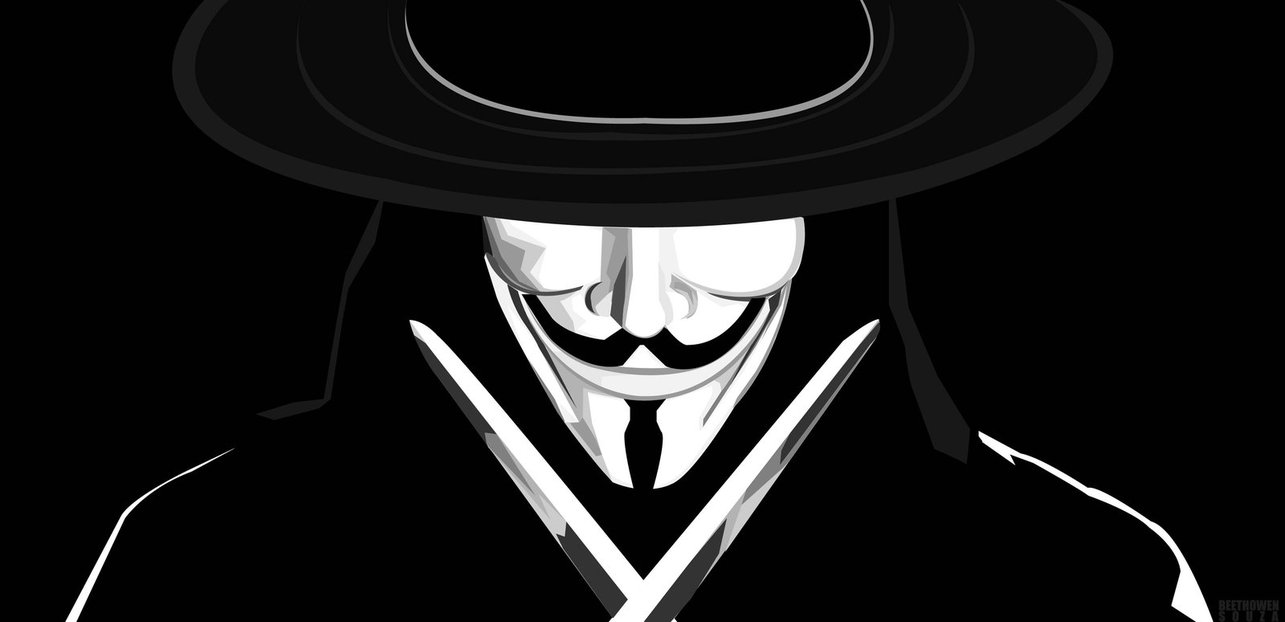 